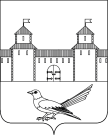 от 22.06.2016 № 935-пО внесении изменений в постановления администрации Сорочинского городского округа Руководствуясь статьями  32, 35, 40  Устава муниципального образования Сорочинский городской округ Оренбургской области, администрация Сорочинского городского округа Оренбургской области постановляет:В постановления администрации Сорочинского городского округа Оренбургской области: - от  17.11.2015 № 553-п  «О присвоении адреса нежилым объектам»;- от 17.11.2015 № 554-п  «О присвоении адреса земельным участкам»;- от 17.11.2015 № 558-п  «О присвоении адреса земельному участку»;- от 17.11.2015 № 563-п  «О присвоении адреса земельному участку»;- от 17.11.2015 № 564-п  «О присвоении адреса земельному участку»;- от 17.11.2015 № 565-п  «О присвоении адреса жилому помещению (дому)»;- от 17.11.2015 № 568-п  «О присвоении адреса жилому помещению (дому)»;- от 17.11.2015 № 569-п  «О присвоении адреса жилому помещению (квартире)»;- от 17.11.2015 № 570-п  «О присвоении адреса жилому помещению (квартире)»- от 17.11.2015 № 571-п  «О присвоении адреса земельному участку»;- от 17.11.2015 № 572-п  «О присвоении адреса жилому помещению (квартире)»;- от 17.11.2015 № 573-п  «О присвоении адреса жилому помещению (дому)»;- от 17.11.2015 № 574-п  «О присвоении адреса жилому помещению (дому)»;- от 18.11.2015 № 577-п  «О присвоении адреса земельному участку»;- от 18.11.2015 № 578-п  «О присвоении адреса земельному участку»;- от 18.11.2015 № 579-п  «О присвоении адреса земельному участку»;- от 18.11.2015 № 581-п  «О присвоении адреса земельному участку»;- от 18.11.2015 № 582-п  «О присвоении адреса земельному участку»;- от 18.11.2015 № 584-п  «О присвоении адреса нежилому зданию (гаражу)»;- от 20.11.2015 № 588-п  «О присвоении адреса земельному участку»;- от 23.11.2015 № 589-п  «О присвоении адреса жилому помещению (дому)»;- от 23.11.2015 № 592-п  «О присвоении адреса земельному участку»;- от 23.11.2015 № 593-п  «О присвоении адреса объекту незавершенного строительства»;- от 30.11.2015 № 642-п  «О присвоении адреса земельному участку»;- от 30.11.2015 № 643-п  «О присвоении адреса земельному участку»;- от 30.11.2015 № 646-п  «О присвоении адреса жилому помещению (дому)»;- от 30.11.2015 № 647-п  «О присвоении адреса жилому помещению (дому)»;- от 30.11.2015 № 648-п  «О присвоении адреса жилому помещению (дому)»;- от 30.11.2015 № 649-п  «О присвоении адреса нежилому зданию»;- от 30.11.2015 № 650-п  «О присвоении адреса земельному участку»;- от 30.11.2015 №651-п  «О присвоении адреса земельному участку»;- от 30.11.2015 № 652-п  «О присвоении адреса земельному участку»;- от 03.12.2015 № 654-п  «О присвоении адреса жилому помещению (дому)»;- от 03.12.2015 № 659-п  «О присвоении адреса жилому  помещению (дому)»;- от 10.12.2015 № 678-п  «О присвоении адреса земельному участку»;- от 10.12.2015 № 681-п  «О присвоении адреса земельному участку»;- от 10.12.2015 № 682-п  «О присвоении адреса земельному участку»;- от 10.12.2015 № 683-п  «О присвоении адреса жилому помещению (дому)»;- от 10.12.2015 № 692-п  «О присвоении адреса жилому помещению (дому)»;- от 10.12.2015 № 693-п  «О присвоении адреса нежилому зданию (гаражу)»;- от 10.12.2015 № 694-п  «О присвоении адреса нежилому зданию (гаражу)»;- от 10.12.2015 № 695-п  «О присвоении адреса земельному участку»;- от 10.12.2015 № 696-п  «О присвоении адреса жилому помещению (дому)»;- от 10.12.2015 № 698-п  «О присвоении адреса земельному участку»;- от 16.12.2015 № 714-п  «О присвоении адреса сооружению»;- от 17.12.2015 № 715-п  «О присвоении адреса сооружению»;- от 17.12.2015 № 724-п  «О присвоении адреса сооружению»;- от 17.12.2015 № 726-п  «О присвоении адреса сооружению»;- от 17.12.2015 № 730-п  «О присвоении адреса объекту капитального строительства»;- от 17.12.2015 № 731-п  «О присвоении адреса объекту капитального строительства»;- от 17.12.2015 № 732-п  «О присвоении адреса объекту капитального строительства»;- от 17.12.2015 № 733-п  «О присвоении адреса объекту капитального строительства»;- от 18.12.2015 № 750-п  «О присвоении адреса жилому помещению (дому)»;- от 21.12.2015 № 756-п  «О присвоении адреса жилому помещению (дому)»- от 21.12.2015 № 757-п  «О присвоении адреса жилому помещению (квартире)»;- от 21.12.2015 № 760-п  «О присвоении адреса жилому помещению (дому)»;- от 21.12.2015 № 772-п  «О присвоении адреса жилому помещению (дому)»;- от 24.12.2015 № 784-п  «О присвоении адреса нежилому зданию»;- от 24.12.2015 № 786-п  «О присвоении адреса нежилому зданию»;- от 24.12.2015  № 787-п  «О присвоении адреса нежилому зданию»;- от 25.12.2015 № 817-п  «О присвоении адреса земельному участку»;- от 25.12.2015 № 818-п  «О присвоении адреса земельному участку»- от 28.12.2015 № 830-п «О присвоении адреса жилому помещению (квартире)»;- от 30.12.2015 № 834-п «О присвоении адреса нежилым объектам»;- от 30.12.2015 № 852-п  «О присвоении адреса нежилому зданию (гаражу)»;- от 30.12.2015 № 863-п  «О присвоении адреса земельному участку»;- от 30.12.2015 № 864-п  «О присвоении адреса земельному участку»;- от 30.12.2015 № 865-п  «О присвоении адреса земельному участку»;- от 30.12.2015 № 866-п  «О присвоении адреса земельному участку»;- от 30.12.2015 № 867-п  «О присвоении адреса жилому помещению (дому)»;- от 28.12.2015 № 869-п  «О присвоении адреса земельному участку»;- от 28.12.2015 № 870-п  «О присвоении адреса земельному участку»;- от 28.12.2015 № 871-п  «О присвоении адреса земельному участку»;- от 30.12.2015 № 872-п  «О присвоении адреса жилому помещению (квартире)»;- от 14.01.2016 № 9-п «О присвоении адреса земельному участку»;- от 14.01.2016 №10-п «О присвоении почтового адреса жилому помещению (дому)»;- от 14.01.2016 № 11-п «О присвоении адреса земельному участку»;- от 14.01.2016 № 13-п «О присвоении почтового адреса жилому помещению (дому)»;- от 14.01.2016 № 14-п «О присвоении почтового адреса жилому помещению (дому)»;- от 14.01.2016 № 15-п  «О присвоении адреса объекту капитального строительства»;- от 14.01.2016 № 16-п «О присвоении адреса объекту капитального строительства»;- от 14.01.2016 № 34-п «О присвоении адреса нежилому зданию»;- от 18.01.2016 № 38-п «О присвоении адреса жилому помещению (дому)»;- от 18.01.2016 № 39-п «О присвоении адреса жилому помещению (дому)»;- от 19.01.2016 № 45-п «О присвоении адреса жилому помещению (дому)»;- от 25.01.2016 № 57-п «О присвоении адреса жилому помещению (дому)»;- от 18.01.2016 № 38-п «О присвоении адреса земельному участку»;- от 25.01.2016 № 58-п «О присвоении адреса жилому помещению (квартире)»;- от 25.01.2016 № 59-п «О присвоении адреса земельному участку»;- от 25.01.2016 № 60-п «О присвоении адреса земельному участку»;- от 25.01.2016 № 61-п «О присвоении адреса земельному участку»;- от 25.01.2016 № 62-п «О присвоении адреса жилому помещению (дому)»;- от 25.01.2016 № 63-п «О присвоении адреса жилому помещению (дому)»;- от 25.01.2016 № 64-п «О присвоении адреса земельному участку»;- от 28.01.2016 № 110-п «О присвоении адреса жилому помещению (дому)»;- от 28.01.2016 № 111-п «О присвоении адреса земельному участку»;- от 28.01.2016 № 112-п «О присвоении адреса земельному участку»;- от 28.01.2016 № 113-п «О присвоении адреса земельному участку»;- от 10.02.2016 № 135-п «О присвоении адреса жилому помещению (дому)»;- от 10.02.2016 № 136-п «О присвоении адреса жилому помещению (дому)»;- от 10.02.2016 № 137-п «О присвоении адреса земельному участку»;- от 10.02.2016 № 138-п «О присвоении адреса жилому помещению (дому)»;- от 10.02.2016 № 139-п «О присвоении адреса2-м жилым помещениям (квартирам)»;- от 10.02.2016 № 140-п «О присвоении адреса жилому помещению (дому)»;- от 10.02.2016 № 141-п «О присвоении адреса жилому помещению (дому)»;- от 10.02.2016 № 144-п «О присвоении адреса земельному участку»;- от 11.02.2016 № 162-п «О присвоении земельному участку»;- от 11.02.2016 № 16 3-п «О присвоении адреса жилому помещению (дому)»;- от 11.02.2016 № 164-п «О присвоении адреса жилому помещению (дому)»;- от 11.02.2016 № 165-п «О присвоении адреса жилому помещению (дому)»;- от 11.02.2016 № 167-п «О присвоении адреса жилому помещению (дому)»;- от 11.02.2016 № 172-п «О присвоении адреса жилому помещению (дому)»;- от 15.02.2016 № 173-п «О присвоении адреса земельному участку»;- от 18.02.2016 № 183-п «О присвоении адреса сооружению»;- от 29.02.2016 № 198-п «О присвоении адреса жилому помещению (дому)»;- от 01.03.2016 № 212-п «О присвоении адреса жилому помещению (дому)»;- от 01.03.2016 № 213-п «О присвоении адреса земельному участку»;- от 01.03.2016 № 214-п «О присвоении адреса нежилому зданию (гаражу)»;- от 01.03.2016 № 215-п «О присвоении адреса жилому помещению (дому)»;- от 01.03.2016 № 216-п «О присвоении адреса земельному участку»;- от 01.03.2016 № 217-п «О присвоении адреса жилому помещению (дому)»;- от 03.03.2016 № 224-п «О присвоении адреса многоквартирному жилому дому»;- от 04.03.2016 № 236-п «О присвоении адреса земельному участку»;- от 04.03.2016 № 237-п «О присвоении адреса земельному участку»;- от 04.03.2016 № 238-п «О присвоении адреса земельному участку»;- от 04.03.2016 № 239-п «О присвоении адреса земельному участку»;- от 04.03.2016 № 240-п «О присвоении адреса земельному участку»;- от 04.03.2016 № 241-п «О присвоении адреса земельному участку»;- от 04.03.2016 № 242-п «О присвоении адреса земельному участку»;- от 04.03.2016 № 243-п «О присвоении адреса земельному участку»;- от 04.03.2016 № 244-п «О присвоении адреса земельному участку»;- от 04.03.2016 № 245-п «О присвоении адреса земельному участку»;- от 04.03.2016 № 246-п «О присвоении адреса земельному участку»;- от 04.03.2016 № 247-п «О присвоении адреса земельному участку»;- от 04.03.2016 № 249-п «О присвоении адреса земельному участку»;- от 04.03.2016 № 250-п «О присвоении адреса земельному участку»;- от 04.03.2016 № 254-п «О присвоении адреса нежилому зданию (гаражу)»;- от 04.03.2016 № 255-п «О присвоении адреса сооружению»;- от 04.03.2016 № 256-п «О присвоении адреса сооружению»;- от 04.03.2016 № 258-п «О присвоении адреса сооружению»;- от 09.03.2016 № 267-п «О присвоении адреса нежилому зданию»;- от 09.03.2016 № 268-п «О присвоении адреса жилому помещению (дому)»;- от 09.03.2016 № 270-п «О присвоении адреса жилому помещению (дому)»;- от 14.03.2016 № 277-п «О присвоении адреса земельному участку»;- от 14.03.2016 № 278-п «О присвоении адреса земельному участку»;- от 14.03.2016 № 279-п «О присвоении адреса земельному участку»;- от 15.03.2016 № 286-п «О присвоении адреса земельному участку»;- от 15.03.2016 № 287-п «О присвоении адреса земельному участку»;- от 16.03.2016 № 296-п «О присвоении адреса жилому помещению (дому)»;- от 16.03.2016 № 297-п «О присвоении адреса земельному участку»;- от 16.03.2016 № 298-п «О присвоении адреса жилому помещению (дому)»;- от 17.03.2016 № 320-п «О присвоении адреса земельному участку»;- от 17.03.2016 № 321-п «О присвоении адреса земельному участку»;- от 17.03.2016 № 322-п «О присвоении адреса земельному участку»;- от 17.03.2016 № 323-п «О присвоении адреса земельному участку»;- от 17.03.2016 № 324-п «О присвоении адреса жилому помещению (дому)»;- от 17.03.2016 № 325-п «О присвоении адреса жилому помещению (дому)»;- от 18.03.2016 № 331-п «О присвоении адреса жилому помещению (дому)»;- от 23.03.2016 № 344-п «О присвоении адреса жилому помещению (дому)»;- от 23.03.2016 № 359-п «О присвоении адреса жилому земельному участку;- от 23.03.2016 № 360-п «О присвоении адреса земельному участку»;- от 28.03.2016 № 380-п «О присвоении адреса жилому помещению (дому)»;- от 28.03.2016 № 381-п «О присвоении адреса жилому помещению (дому)»;- от 28.03.2016 № 380-п «О присвоении адреса жилому помещению (дому)»;- от 28.03.2016 № 383-п «О присвоении адреса жилому помещению (дому)»;- от 29.03.2016 № 429-п «О присвоении адреса жилому помещению (дому)»;- от 01.04.2016 № 430-п «О присвоении адреса сооружению»;- от 01.04.2016 № 431-п «О присвоении адреса зданию (детскому саду)»;- от 01.04.2016 № 432-п «О присвоении адреса земельному участку»;- от 01.04.2016 № 438-п «О присвоении адреса земельному участку»;- от 01.04.2016 № 439-п «О присвоении адреса жилому помещению (дому)»;- от 01.04.2016 № 440-п «О присвоении адреса земельному участку»;- от 01.04.2016 № 441-п «О присвоении адреса земельному участку»;- от 01.04.2016 № 442-п «О присвоении адреса жилому помещению (дому)»;- от 01.04.2016 № 443-п «О присвоении адреса жилому помещению (дому)»;- от 01.04.2016 № 445-п «О присвоении адреса земельному участку»;- от 01.04.2016 № 446-п «О присвоении адреса земельному участку»;- от 05.04.2016 № 451-п «О присвоении адреса земельному участку»;- от 05.04.2016 № 452-п «О присвоении адреса земельному участку»;- от 05.04.2016 № 453-п «О присвоении адреса земельному участку»;- от 05.04.2016 № 456-п «О присвоении адреса земельному участку»;- от 05.04.2016 № 457-п «О присвоении адреса земельному участку»;- от 05.04.2016 № 458-п «О присвоении адреса земельному участку»;- от 05.04.2016 № 459-п «О присвоении адреса земельному участку»;- от 05.04.2016 № 460-п «О присвоении адреса земельному участку»;- от 05.04.2016 № 461-п «О присвоении адреса земельному участку»;- от 05.04.2016 № 462-п «О присвоении адреса земельному участку»;- от 05.04.2016 № 463-п «О присвоении адреса земельному участку»;- от 05.04.2016 № 464-п «О присвоении адреса земельному участку»;- от 05.04.2016 № 465-п «О присвоении адреса земельному участку»;- от 06.04.2016 № 466-п «О присвоении адреса сооружению автомобильного транспорта»;- от 06.04.2016 № 467-п «О присвоении адреса сооружению автомобильного транспорта»;- от 06.04.2016 № 468-п «О присвоении адреса сооружению автомобильного транспорта»;- от 06.04.2016 № 469-п «О присвоении адреса сооружению автомобильного транспорта»;- от 06.04.2016 № 470-п «О присвоении адреса сооружению автомобильного транспорта»;- от 06.04.2016 № 471-п «О присвоении адреса сооружению автомобильного транспорта»;- от 06.04.2016 № 472-п «О присвоении адреса сооружению автомобильного транспорта»;- от 06.04.2016 № 473-п «О присвоении адреса сооружению автомобильного транспорта»;- от 06.04.2016 № 474-п «О присвоении адреса сооружению автомобильного транспорта»;- от 06.04.2016 № 475-п «О присвоении адреса сооружению автомобильного транспорта»;- от 06.04.2016 № 476-п «О присвоении адреса сооружению автомобильного транспорта»;- от 06.04.2016 № 477-п «О присвоении адреса сооружению автомобильного транспорта»;- от 06.04.2016 № 478-п «О присвоении адреса сооружению автомобильного транспорта»;- от 06.04.2016 № 492-п «О присвоении адреса жилому помещению (дому)»;- от 06.04.2016 № 493-п «О присвоении адреса нежилому зданию (магазину)»;- от 13.04.2016 № 514-п «О присвоении адреса нежилому зданию»;- от 14.04.2016 № 518-п «О присвоении адреса жилому помещению (дому)»;- от 14.04.2016 № 520-п «О присвоении адреса земельному участку»;- от 14.04.2016 № 522-п «О присвоении адреса земельному участку»;- от 14.04.2016 № 523-п «О присвоении адреса 2-м жилым помещениям  (квартирам)»;- от 14.04.2016 № 524-п «О присвоении адреса жилому помещению (квартире)»;- от 14.04.2016 № 536-п «О присвоении адреса земельному участку»;- от 14.04.2016 № 537-п «О присвоении адреса нежилому зданию»;- от 14.04.2016 № 538-п «О присвоении адреса земельному участку»;- от 18.04.2016 № 539-п «О присвоении адреса жилому помещению (дому)»;- от 19.04.2016 № 556-п «О присвоении адреса 2-м жилым помещения (квартирам)»;- от 21.04.2016 № 560-п «О присвоении адреса жилому помещению (дому)»;- от 21.04.2016 № 561-п «О присвоении адреса жилому  помещению (дому)»;- от 27.04.2016 № 576-п «О присвоении адреса земельному участку»;- от 27.04.2016 № 577-п «О присвоении адреса земельному участку»;- от 27.04.2016 № 579-п «О присвоении адреса жилому помещению (дому)»;- от 27.04.2016 № 580-п «О присвоении адреса жилому  помещению (дому)»;- от 27.04.2016 № 581-п «О присвоении адреса сооружению (объекту коммунального хозяйства)»;- от 27.04.2016 № 584-п «О присвоении адреса жилому  помещению (квартире)»;- от 05.05.2016 № 599-п «О присвоении адреса земельному участку»;- от 05.05.2016 № 600-п «О присвоении адреса нежилому (административному) зданию»;- от 05.05.2016 № 601-п «О присвоении адреса нежилому  помещению (магазину)»;- от 05.05.2016 № 602-п «О присвоении адреса нежилому  помещению (магазину)»;- от 05.05.2016 № 603-п «О присвоении адреса нежилому  помещению (магазину)»;- от 05.05.2016 № 604-п «О присвоении адреса жилому  земельному участку»;- от 05.05.2016 № 605-п «О присвоении адреса земельному участку»;- от 05.05.2016 № 607-п «О присвоении адреса жилому  помещению (квартире)»;- от 05.05.2016 № 608-п «О присвоении адреса жилому  земельному участку»;- от 05.05.2016 № 636-п «О присвоении адреса нежилому  зданию»;- от 11.05.2016 № 673-п «О присвоении адреса земельному участку»;- от 11.05.2016 № 674-п «О присвоении адреса земельному участку»;- от 11.05.2016 № 675-п «О присвоении адреса жилому помещению (дому)»;- от 13.05.2016 № 680-п «О присвоении адреса земельному участку»;- от 13.05.2016 № 681-п «О присвоении адреса жилому помещению (дому)»;- от 13.05.2016 № 682-п «О присвоении адреса жилому помещению (дому)»;- от 13.05.2016 № 684-п «О присвоении адреса жилому помещению (дому)»;- от 16.05.2016 № 701-п «О присвоении адреса земельному участку»;- от 16.05.2016 № 702-п «О присвоении адреса земельному участку»;- от 16.05.2016 № 703-п «О присвоении адреса земельному участку»;- от 17.05.2016 № 715-п «О присвоении адреса земельному участку»;- от 20.05.2016 № 727-п «О присвоении адреса земельному участку»;- от 20.05.2016 № 728-п «О присвоении адреса жилому помещению (квартире)»;- от 25.05.2016 №756-п «О присвоении адреса сооружению» (далее по тексту – постановления администрации Сорочинского городского округа Оренбургской области) внести следующие изменения:1.1. В постановления администрации Сорочинского городского округа Оренбургской области указанных в пункте 1 настоящего постановления исключить из преамбулы ссылку на Решение Сорочинского городского Совета муниципального образования город Сорочинск Оренбургской области №375 от 30.01.2015 «Об утверждении Положения о порядке присвоения, изменения и аннулирования адресов на территории муниципального образования город Сорочинск Оренбургской области.1.2. Пункт «3» вышеуказанных постановлений изложить в следующей редакции: «Настоящее постановление вступает в силу со дня подписания и подлежит размещению на Портале муниципального образования Сорочинский городской округ Оренбургской области».2. Контроль за исполнением настоящего постановления возложить на главного архитектора муниципального образования Сорочинский городской округ Оренбургской области – Крестьянова А.Ф.3. Настоящее постановление вступает в силу со дня подписания и подлежит размещению на Портале муниципального образования Сорочинский городской округ Оренбургской области.                                                                     А.А. БогдановРазослано: в дело,  прокуратуре, Управлению архитектуры, на Портал МО  Сорочинский городской округАдминистрация Сорочинского городского округа Оренбургской областиП О С Т А Н О В Л Е Н И ЕИ.о. главы муниципального образованияСорочинский городской округ - первый заместитель главы администрации городского округа по оперативному управлению  муниципальным хозяйством                          